Управление образования города Ростова-на-ДонуПриказ23.03.2020                                                                        			  № УОПР- 145Об организации деятельности учреждений дополнительного образования в период введения режима повышенной готовности на территории Ростовской области и мерах по предотвращению распространения новой коронавирусной инфекцииВ связи с введением режима повышенной готовности 
на территории Ростовской области согласно распоряжению Губернатора Ростовской области от 16.03.2020 № 43 «О введении режима повышенной готовности на территории Ростовской области и мерах по предотвращению распространения новой коронавирусной инфекции (2019 – nCoV)», 
в соответствии с приказами министерства просвещения Российской Федерации от 17.03.2020 № 103 «Об утверждении временного порядка сопровождения реализации образовательных программ начального, общего, основного общего, среднего общего образования, образовательных программ среднего профессионального образования и дополнительных общеобразовательных программ с применением электронного обучения и дистанционных образовательных технологий», от 17.03.2020 № 104 «Об организации образовательной деятельности в организациях, реализующих  образовательные программы начального, общего, основного общего, среднего общего образования, образовательные программы среднего профессионального образования и дополнительные общеобразовательные программы в условиях распространения новой коронавирусной инфекции на территории Российской Федерации», постановлением Главного государственного врача Российской Федерации от 18.03.2020 № 7 «Об обеспечении режима изоляции в целях предотвращения распространения NCOV-19», писем министерства просвещения Российской Федерации от 13.03.2020 № СК-150/03 «Об усилении санитарно-эпидемиологических мероприятий в образовательных организациях» 
и министерства общего и профессионального образования Ростовской области 
от 19.03.2020 № 24/3.1-3940, приказываю:Руководителям учреждений дополнительного образования:1.1. Обеспечить:- переход с 23.03.2020 до 12.04.2020 включительно на реализацию дополнительных общеобразовательных программ с применением электронного обучения и дистанционных технологий;- проведение до 23.03.2020 мониторинга технической оснащенности учреждения дополнительного образования для организации образовательного процесса с использованием электронного обучения и дистанционных образовательных технологий;- применение учреждениями дополнительного образования электронного обучения и дистанционных образовательных технологий в соответствии с «Порядком применения организациями, осуществляющими образовательную деятельность, электронного обучения, дистанционных образовательных технологий при реализации образовательных программ», утвержденным приказом Минпросвещения России от 23.08.2017 № 816;- в случае невозможности по объективным техническим причинам организации с 23.03.2020 до 12.04.2020 включительно реализации дополнительных общеобразовательных программ с использованием электронного обучения и дистанционных образовательных технологий – организацию самоподготовки и работы обучающихся по индивидуальным планам, консультирование обучающихся; - реализацию дополнительных общеобразовательных программ 
в полном объеме и корректировку календарного учебного графика;- контроль использования образовательных технологий, позволяющих организовать взаимодействие обучающихся и педагогических работников опосредованно (на расстоянии), в том числе с применением электронного обучения и дистанционных образовательных технологий;- доступ педагогическим работникам учреждений дополнительного образования для размещения учебно-методических и контрольно-измерительных материалов в информационно-образовательной среде через локальную сеть (при наличии) и Интернет;- методическую помощь педагогическим работникам при разработке теоретических и практических курсов при организации обучения электронного обучении, дистанционных образовательных технологий;- доступ обучающихся к электронной информационно-образовательной среде учреждений дополнительного образования (при наличии), ознакомление обучающихся с перечнем образовательных ресурсов по осваиваемой образовательной программе, специализированных ресурсов Интернет и иных информационных источников Сети (электронные библиотеки, банки данных и др.);- контроль обратной связи с обучающимися посредством электронной почты, мессенджеров и социальных сетей, через официальные ресурсы, собеседования в режиме систем он-лайн общения;- информирование работников учреждений дополнительного образования, обучающихся и их родителей о сроках и порядке перехода организации на реализацию образовательных программ с применением электронного обучения и дистанционных образовательных технологий;- оперативное отражение информации о ходе реализации образовательных программ с применением электронного обучения и дистанционных образовательных технологий на официальных сайтах учреждений дополнительного образования;- оперативное информационное оповещение родительской общественности через создание доступных информационных каналов; - ежедневный мониторинг хода образовательного процесса                                          в учреждениях дополнительного образования с применением электронного обучения и дистанционных образовательных технологий. - назначить должностное лицо, ответственное за регулярное (не реже 1 раза в неделю по пятницам) информирование Управления образования о ходе реализации дополнительных общеобразовательных программ 
с применением электронного обучении и дистанционных образовательных технологий;- организовать сбор оперативных сведений о режиме трудового дня педагогических работников, участвующих в реализации дополнительных общеобразовательных программ с применением электронного обучении и дистанционных образовательных технологий;- разработать дистанционные проекты (конкурсы, квесты, акции и т.п.) с обязательным анонсированием в сети «Интернет» для вовлечения обучающихся в интерактивные занятия. 1.2. В срок до 23.03.2020 утвердить приказом по учреждению порядок организации деятельности учреждения с 23.03.2020 по 12.04.2020 с применением электронного обучения и дистанционных образовательных технологий.2. Ответственность за исполнение приказа возложить на начальников районных отделов образования и исполняющих их обязанности, руководителей учреждений дополнительного образования.3. Контроль исполнения приказа возложить на заместителя начальника Управления образования Ленецкую Л.А.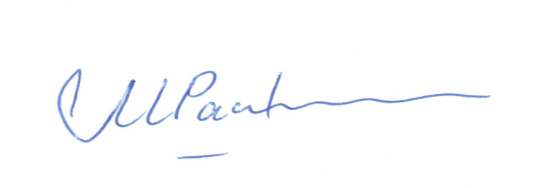 И.о. начальника Управления образования                                                                М.В. РаспеваловаГалина Леонидовна Рыбина 8(863)240 17 00 